Computadoras y ambienteLa computación genera innumerables beneficios en todos los procesos humanos. Puede que al momento en que se lee esto, vengan a la mente gran cantidad de ellas: comunicaciones, acceso a información oportuna, organización, medios de almacenamiento masivo, entre otros. Quizá pocas veces se piense en cómo la computación puede afectar el medio ambiente. Pero es un hecho que, como todo proceso de manufactura, la fabricación de equipos de computación genera desechos, algunos de los cuales son tóxicos.Ciertos componentes de las computadoras contienen elementos que no deberían desecharse directamente. La obsolescencia de los equipos en periodos cada vez más cortos y su uso consumibles genera una creciente cantidad de basura. Pero esto no significa que se irá al caos irremediablemente; la información, el estudio y la toma de decisiones adecuadas, son algunas de las armas con las que se pueden encararse en primera instancia, estos efectos. De la modificación de algunos de los hábitos, depende el poder disfrutar de muchos de los beneficios que ofrecen la computación y la tecnología en el futuro, sin que el daño a la tierra sea irreparable. Computadoras y Medio AmbienteSe suele hablar de los beneficios innegables de las computadoras en todas las áreas de la actividad humana. Ciertamente, las computadoras constituyen una constante en cada una de ellas, que suele potenciar y hacer más efectivos los procesos del diario quehacer humano. Sin embargo, como todo proceso productivo, las computadoras consumen recursos y generan desechos en su fabricación que afectan el medio ambiente. Incluso el uso de las computadoras impone el consumo de recursos en la producción de energía eléctrica necesaria para asegurar su adecuado funcionamiento.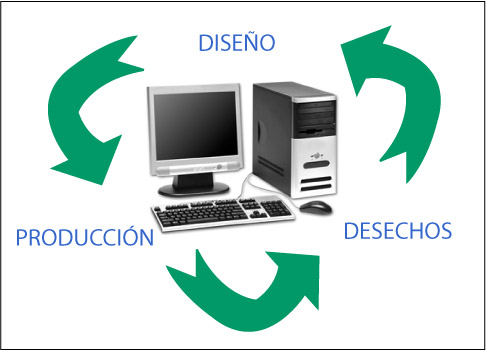 